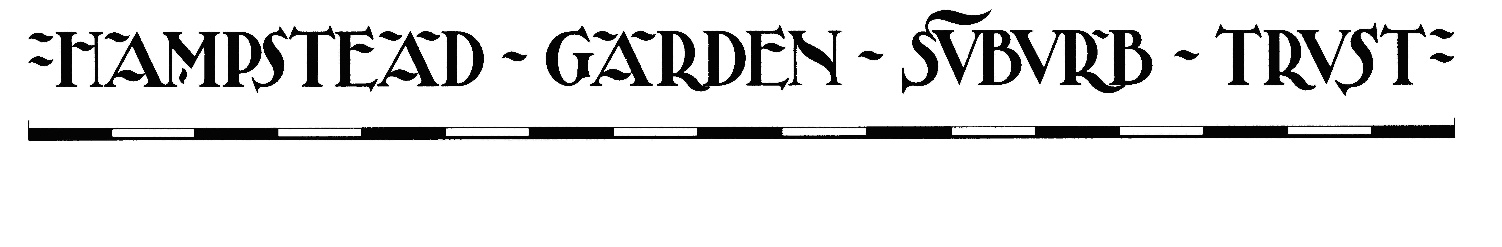 Grant application to the Hampstead Garden Suburb Trust Financial Year April 2024 - March 2025Deadline for applications: 
15 February 2024 for 14 March 2024 meeting17 October 2024 for 14 November 2024 meeting862 Finchley Road London NW11 6AB   020 8455 1066 mail@hgstrust.orgBy noting your email address and telephone number, you give consent for the Trust to contact you on all grant application matters. Your information will not be passed on to a third party.